MADONAS NOVADA PAŠVALDĪBA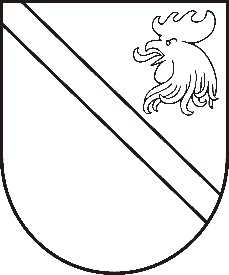 Reģ. Nr. 90000054572Saieta laukums 1, Madona, Madonas novads, LV-4801t. 64860090, fakss 64860079, e-pasts: dome@madona.lv___________________________________________________________________________MADONAS NOVADA PAŠVALDĪBAS DOMESLĒMUMSMadonā2019.gada 21.maijā								Nr.207									(protokols Nr.8, 28.p.)Par grozījumiem 28.12.2018. Madonas novada pašvaldības domes lēmumā Nr.555 (protokols Nr.23, 24.p.) Par Madonas novada pašvaldības pagastu pārvalžu, Madonas pilsētas un to iestāžu un Madonas novada pašvaldības administrācijas amata vienību sarakstu apstiprināšanuMadonas novada pašvaldība 2019.gada 14.maijā ir saņēmusi  Dzelzavas pagasta pārvaldnieka A.Jankovska iesniegumu (reģistrēts Madonas novada pašvaldības administrācijā ar Nr. MNP /2.1.3.1/19/1626), par amata vienību maiņu.Lūgums izveidot amata vienību – Dzelzavas pagasta kultūras nama amatierteātra režisors – uz 2019. gadam apstiprinātās deju kolektīva vadītāja amata vienības.Dzelzavas pagasta kultūras namā ar 2019. gada janvāri darbojas amatierteātra kolektīvs, kurš veiksmīgi piedalījās amatierteātru skatē Gulbenē 2019. gada 11. maijā un  žūrijas vērtējumā ieguva I pakāpi – 42 punkti.Noklausījusies Dzelzavas pagasta pārvaldes vadītāja A.Jankovska sniegto informāciju, ņemot vērā 21.05.2019. Finanšu un attīstības komitejas atzinumu, atklāti balsojot: PAR - 13 (Agris Lungevičs, Zigfrīds Gora, Ivars Miķelsons, Andrejs Ceļapīters, Andris Dombrovskis, Antra Gotlaufa, Gunārs Ikaunieks, Valda Kļaviņa, Valentīns Rakstiņš, Andris Sakne, Rihards Saulītis, Aleksandrs Šrubs, Gatis Teilis), PRET – NAV, ATTURAS – NAV, Madonas novada pašvaldības dome  NOLEMJ:  01.06.2019. izslēgt šādu Dzelzavas pagasta pārvaldes Kultūras amata vienību:Ar 01.06.2019. izveidot šādu jaunu Dzelzavas pagasta pārvaldes Kultūras amata vienību:Domes priekšsēdētājs						A.LungevičsAmata vienības nosaukumsProfesijas kodsAmata vienību skaitsMēnešalgas likme 
EURMēnešalgas fonds 
EURKultūraKultūraKultūraKultūraKultūraDeju kolektīva vadītājs2653100,3500.00150.00Amata vienības nosaukumsProfesijas kodsAmata vienību skaitsMēnešalgas likme 
EURMēnešalgas fonds 
EURKultūraKultūraKultūraKultūraKultūraAmatierteātra režisors2654110,3500.00150.00